BOAT BILL OF SALEThis agreement has been made between the following:Name of Buyer(s) Rui Howard		Name of Seller(s) Steven Field		The date of the sale shall occur on the    3rd    day of July			, 2025   .The Buyer agrees to pay $28,000		 (US Dollars) as the purchase price for the below checked item(s): Boat – Make: Wellcraft                Model: 162 Fisherman 	       Year: 2019          Length: 16	Title Number: 176519232423   Hull ID Number: ABC 6543 B1 05 		 Trailer – Make: Load Rite                         Model: 5S-17220090VT	     Year: 2016 	        Axles: 1        VIN: 12345678987654321          License Plate #: 123-4567		 Motor – Make: Yamaha                         Model: XTO	                                    Year: 2017		 HP: 25            Serial Number: PK 12345 P            Engine Hours: 150		 Motor – Make: ___________________ Model: _____________________ Year: __________ HP: ________ Serial Number: _______________ Engine Hours: _____________Boat Price: $22,000                 Trailer Price: $2,000		        Motor Price: $4,000		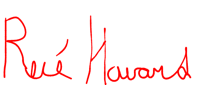 Buyer’s Signature: _____________________ Date: 07/03/25      Print: Rui Howard		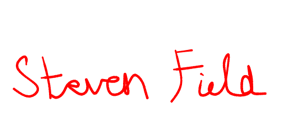 Seller’s Signature: _____________________ Date: 07/03/25       Print: Steven Field		- - - - - - - - - - - - - - - - - - - - - - - - - - - - - - - - - - - - - - - - - - - - - - - - - - - - - - - - - - - - - - - - - - - - - - Witness 1 Signature _________________ Date __________ Print _________________Witness 2 Signature _________________ Date __________ Print _________________CERTIFICATE OF ACKNOWLEDGEMENTState of ___________________County of ___________________On the ____ day of ___________________, 20____, before me personally appeared, ___________________________, ___________________________, proved to me on the basis of satisfactory evidence to be the person(s) whose name(s) is/are subscribed to the within instrument and acknowledged to me that he/she/they executed the same in his/her/their authorized capacity(ies), and that by his/her/their signature(s) on the instrument the person(s) or the entity upon behalf of which the person(s) acted, executed the instrument.  WITNESS my hand and official seal,____________________________			____________________________Notary Signature					Print Name         My Commission Expires: ___________________(seal)